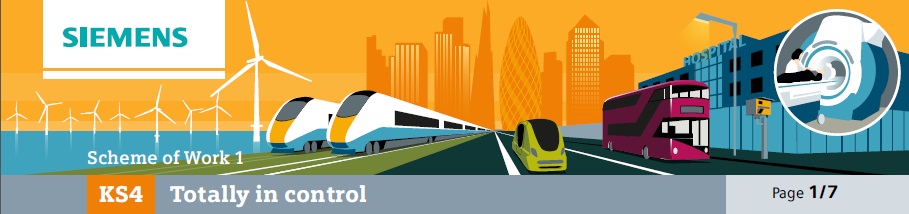 Pillars: Industry and Infrastructure & CitiesCurriculum learning objectivesStudents should be able to: Maths• Select appropriate mathematical tools and methods, including ICT.• Use existing mathematical knowledge to create solutions to unfamiliar problems.• Understand that mathematics is used as a tool in a wide range of contexts.• Identify the mathematical aspects of the situation or problem.Science• Recall, analyse, interpret, apply and question scientific information or ideas.• Present information, develop an argument and draw a conclusion, using scientific, technical and mathematical language, conventions and symbols and ICT tools.• Describe the use of contemporary scientific and technological developments and their benefits, drawbacks and risks.• Consider how and why decisions about science and technology are made, including those that raise ethical issues, and about the social, economic and environmental effects of such decisions.Technology• Students should be taught the concepts of input, process and output, and the importance of feedback in controlling systems, including:a) How control systems and sub-systems can be designed, used and connected to achieve different purposes.b) How feedback is incorporated into systems. c)  How to analyse the performance of systems.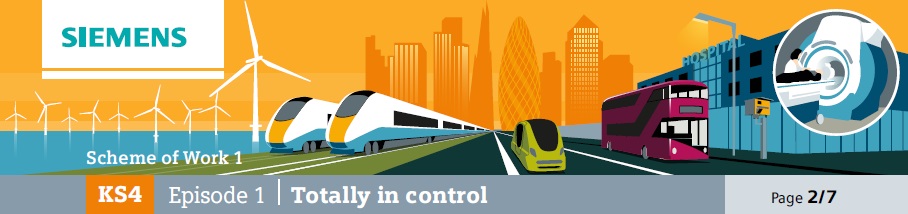 Use video “Oktoberfest Emperors”IntroductionThis episode is designed to set the scene and to put the activity in a more familiar context. The subtext is that control systems aren’t only used in industrial settings that might be harder to identify with, but also in more familiar situations, where they make things both safe and enjoyable.Learning objectives• Understand some of the needs for an automatic control system.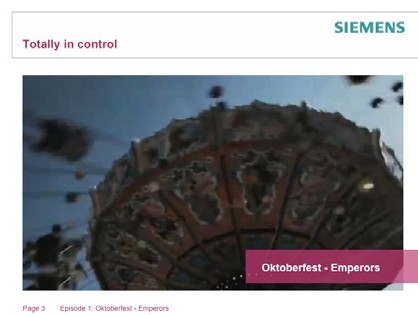 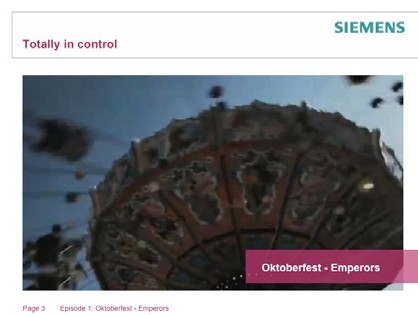 Learning activities1. Show the video “Oktoberfest Emperors” and ask students to share personal experiences of such rides.2. Ask students to identify key features of the ride that make it fun and draw out points about the chairs swinging out further as the ride goes faster. Some students may notice that the axis of rotation isn’t vertical when the ride is at full speed; this gives a ‘swooping sensation’.3. Ask students to suggest why the balance of the ride may change from one group of passengers toanother and draw out points about some passengers being heavier than others, passengers not being evenly distributed and some chairs being empty.4. Ask for reasons why there is an automatic control system as well as the manual controls and draw out reasons for this being installed.Outcomes• To be able to suggest some advantages of having an automatic control system in this context.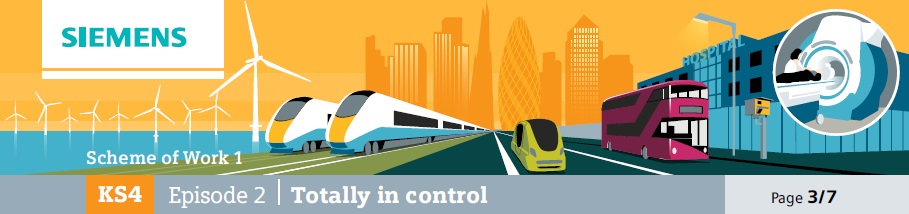 Identify from the context of a fairground rideAdditional resources required• CalculatorsIntroductionThis episode further develops ideas about the fairground ride as a system that needs control, what might go wrong and thinking about inputs and outputs.Learning objectives• To analyse a system in terms of why automatic control is important.• To analyse a system in terms of inputs and outputs.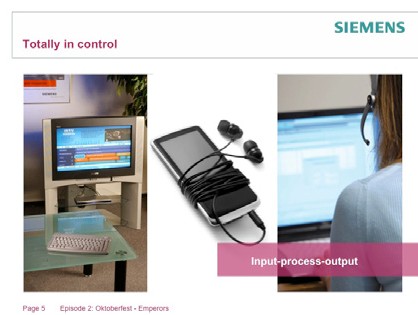 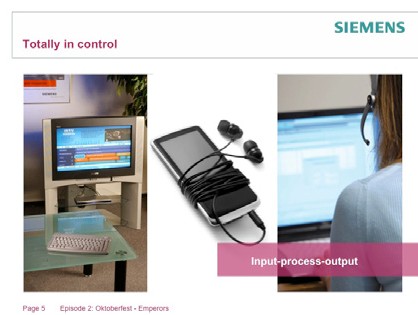 Learning activities1. Explain to students that many systems have inputs, a processor and outputs. Use a calculator as an example of this and show how the keypadis the input, the processor is in the circuitry inside and the output is the display. Ask students to apply this idea to:a) A TV.b) A personal stereo. c)  A computer.2. Show students a news story on a fairground ride accident (such as Resource Sheet 6A) and askthem to think about the safety aspects of such a ride and how the ride might become unstable and dangerous. As well as the risk to onlookers, focus the discussion on the ride itself.3. Ask students to work in groups and to gather ideas under these headings:a) The features that make it an exciting ride.b) Potential hazards and how they can be avoided. c)  Inputs and outputs.4. Take feedback. As well as drawing out points about the passengers moving quickly at some height and the ride needing to be balanced, focus on the information inputs to the control system including:a) The weight of the passengers. b) The distribution of that weight.c)  The height of the chairs. d) The speed of the chairs.5. The outputs may include: a) The height of the chairs. b) The speed of the chairs.Outcomes• To have identified various inputs and outputs.• To have explained why the system needs to monitor and respond to the inputs.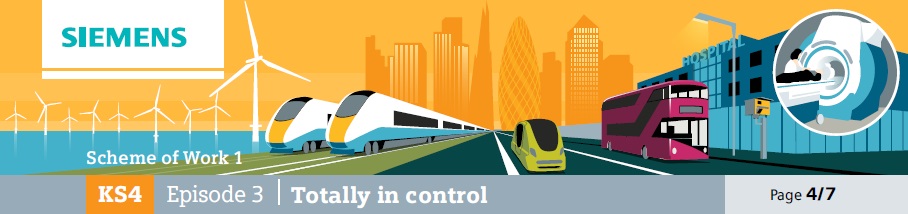 Present challenge of pedestrian controlled road crossingIntroductionThis episode is to support students to apply their concept of an input-process-output system to another context.Learning objectives• To apply concept of input-process-output to a practical context.• To sequence steps logically.• To search sequence for mistakes.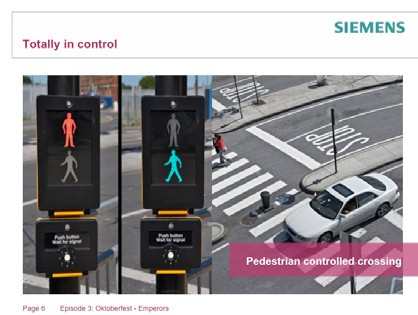 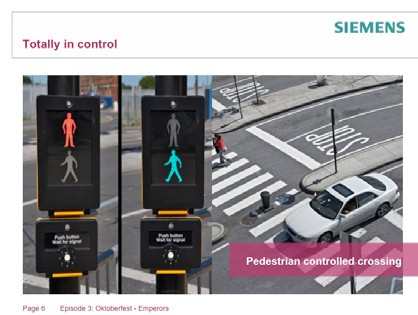 Learning activities1. Show students an illustration of a pedestrian controlled crossing and emphasise that this system responds to an input with an output.Ask students to identify these and establish that the input is the button and the output is the changed sequence of traffic lights.2. Give students Resource Sheet 6B (preferably cut into cards) and ask them to sequence them in the correct order.3. Ask one group to read out their sequence and alert other groups that you will be asking them if they think it is correct.a) Traffic lights green and pedestrian light red. b) Button pressed.c)  Traffic lights amber. d) Traffic lights red.e) Pedestrian light green and bleeper turned on.f)  Bleeper turned off. g) Pedestrian light red.h) Traffic lights red and amber. i)   Traffic lights green.4. Then say that it is not only the sequencing that is important but also the timing. Ask students to put suitable time intervals between each of these stages.Outcomes• To have correctly analysed the input and outputs in the crossing system.• To have correctly sequenced instructions to control the crossing.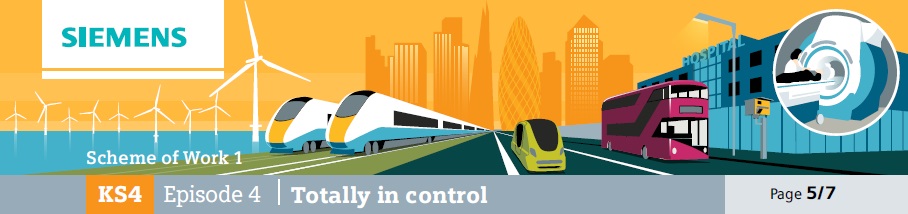 Familiarisation with an application such as ‘Scratch’ (or similar) to investigate how control can take placeIntroductionThis episode involves students in using a simple control sequencing application to see how this can be used in a system. Students will then run the system to see if their instructions and sequencing are correct and respond accordingly.Learning objectives• To understand a simple control programming language.• To sequence instructions to perform a simple task.• To have evaluated the programme against the performance of the system.Learning activitiesThese activities use a free programming application called Scratch, which was developed by MIT (Massachusetts Institute of Technology) and is available for free download from: http://scratch.mit.eduScratch provides pupils with a way of writing and testing sequences of instructions to control eventson screen. It uses characters called sprites, whose movement is controlled by instructions entered. The instructions are assembled using commands selected from menus, thus avoiding the need for attention to syntax required on text based programming. Scratch is widely used in schools and pupils both at primary and secondary can develop programming skills by using it.1. Make sure that Scratch is downloaded and installed on all the computers that it is going to be used on. The site includes links to videos that provide instructions on how to get started.2. If pupils have not met Scratch before, a good starting point is to go to: http://scratch.mit.edu/projects/editor/?tip_bar=getStarted and work through the steps on the right of the screen. These involve learning how to select instructions, alter variables and set up repeat patterns. They also explore the use of inputs such as keys and outputs such as sound and colour. Pupils should experiment with achieving various effects and altering instructions to change patterns and sequences.3. Part of this process involves testing and improving sequences. Pupils need to see if the programme does what was intended and, if not, identify the problem and fix it.4. If time is available, it may be possible to ask pupils to replicate a brief such as the pedestrian controlled crossing. This will take time and proficiency; Scratch has the facility to accept inputs and sequence colours as outputs but pupils will need to have developed the skill of drawinga representation of traffic lights. This can be done in the costume drawing facility. However it may be decided that the key learning is in learning how to manage and perfect sequences of instructions for the sprites provided.Outcomes• To have set up a sequence of instructions.• To have tested the sequence and corrected any problems.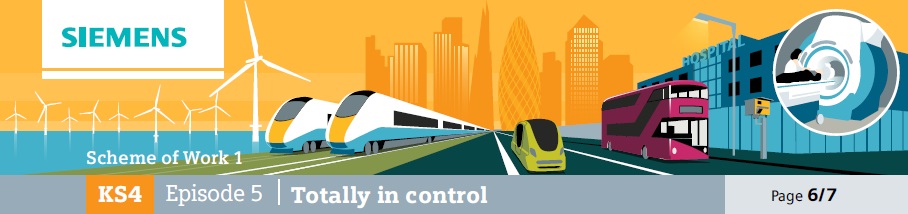 Suggest how such a system might be applied to the fairground rideIntroductionThis episode considers the flying chairs as a system to be controlled; students will need to identify the inputs and outputs and consider the control sequence. At this stage it can be assumed that the control is being done manually; the focus is upon the correct sequence.Learning objectives• To consider how a fairground ride could be controlled manually.• To identify inputs, outputs and sequencing.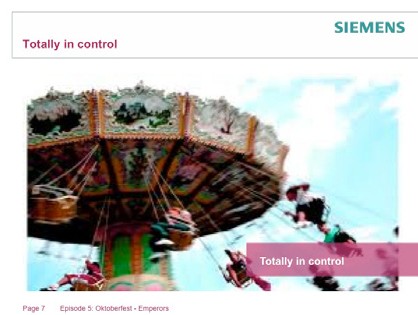 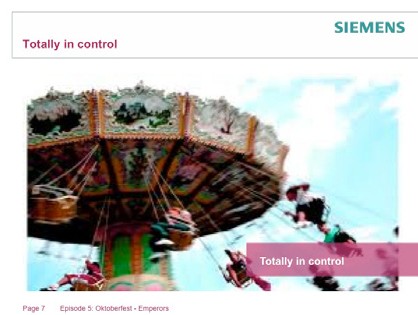 Learning activities1. Explain to students that the purpose of this part is to apply their understanding of inputs and outputs and also the correct sequencing of instructions to control the ride.2. Say to students that once the controller is satisfied that it is safe to start, the hub (from which the chairs are suspended) starts to rotate. Then the hub rises vertically upwards. Near the top of its travel, the hub tilts slightly to one side.3. Check students understanding of the context by asking them questions such as:a) Suggest what the controller does to satisfy themselves that it is safe to start the ride. b) What will happen to the chairs as the hub turns more quickly?c)  What will happen to the chairs as the hub rises?d) What will happen to the chairs as the hub tilts at the top?4. Ask the students to suggest a series of instructions for the controller. Assume no automatic control.5. Now ask the students to consider what would happen if the ride was significantly unbalanced, such as if there were a lot of heavy people sat on one side and none on the other.6. Ask the students to consider what should happen in this case and how they could modify their control sequence. If necessary suggest that sensors in the hub might be part of the solution.7. Ask the students to consider how a strong wind might make a difference to the ride and how this could be responded to by the control system.Outcomes• To have identified a range of inputs and outputs.• To have constructed a control sequence.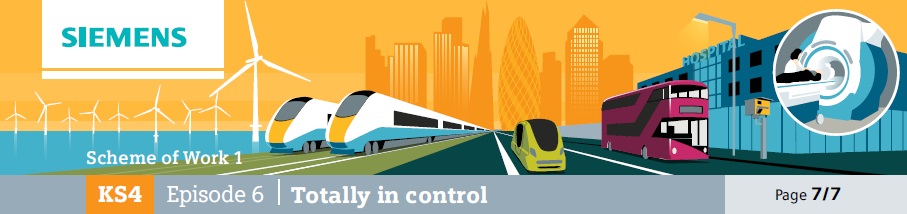 Identify advantages and disadvantages of an automated system in context of a fairground rideIntroductionThis episode challenges students to consider the advantages of an automated control system.Learning objectives• Consider the advantages of automatic control.Learning activities1. Say to students that it is now being proposed that an automatic control system be installed on the flying chairs ride. This will run parts of the control sequence automatically.2. Ask them to work in groups to consider answers to these questions:a) What would the advantages be of automatic control, thinking about:i. 	Adverse weather ii.   Unbalanced loads iii.  Controller fatigueb) Which aspects would you still want to be manually controlled and why?3. Students should be prepared to share ideas and suggest a combined and refined set of responses.Outcomes• To have presented a case for automatic control, identifying its features and advantages.Overall learning objectivesOverall learning outcomes• Identify how sequences of commands can be used to run equipment and how logic operation can respond to inputs and control outputs.• Apply ideas about circuits and energy transducers to using inputs in systems and about forces to simple and complex situations.• Understand features of a system in terms of input, process and output, how the design of a system responds to a detailed brief and how it can be modified to improve its performance.• Understood the concept of input-control-output systems and applied them to various situations.• Constructed and evaluated sequences of commands.• Evaluated the advantages of an automatic control system for a particular context.